All you wanted to know about NBFCs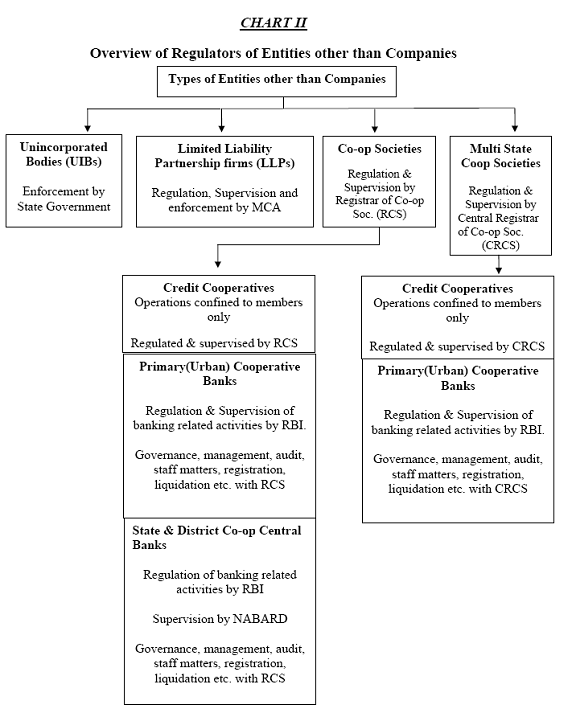 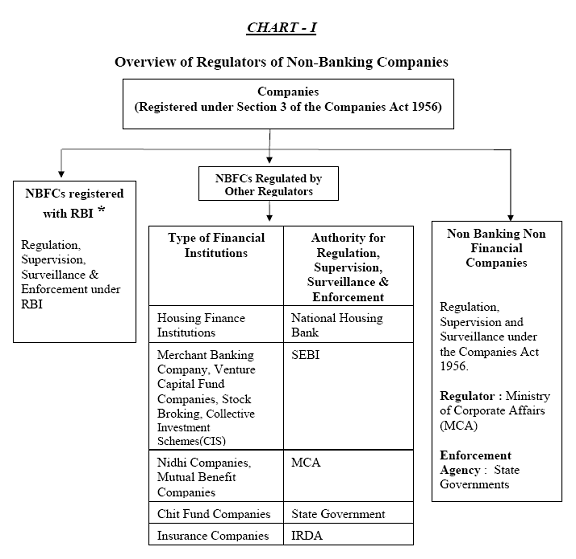 